https://pubmed.ncbi.nlm.nih.gov/8225415/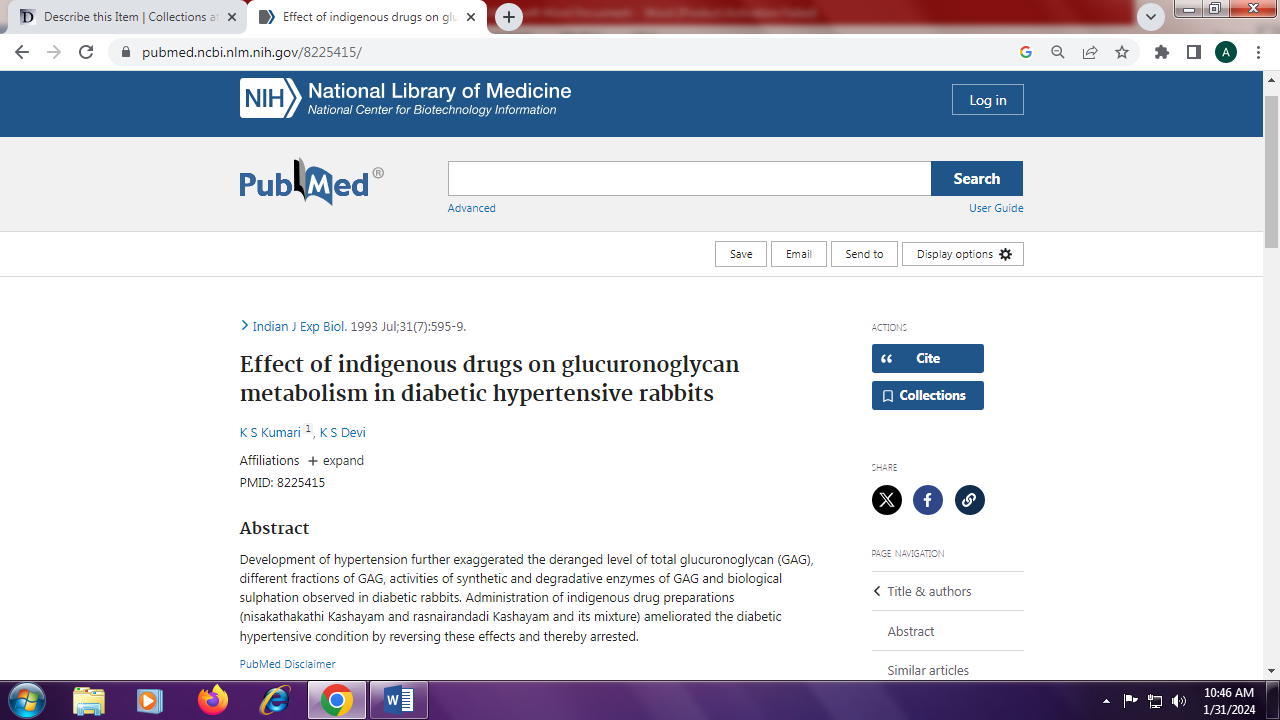 